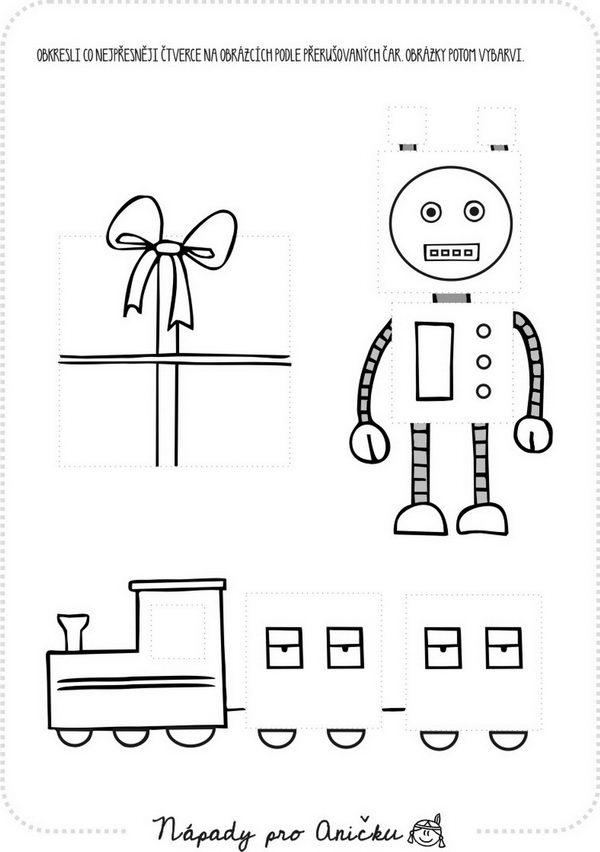 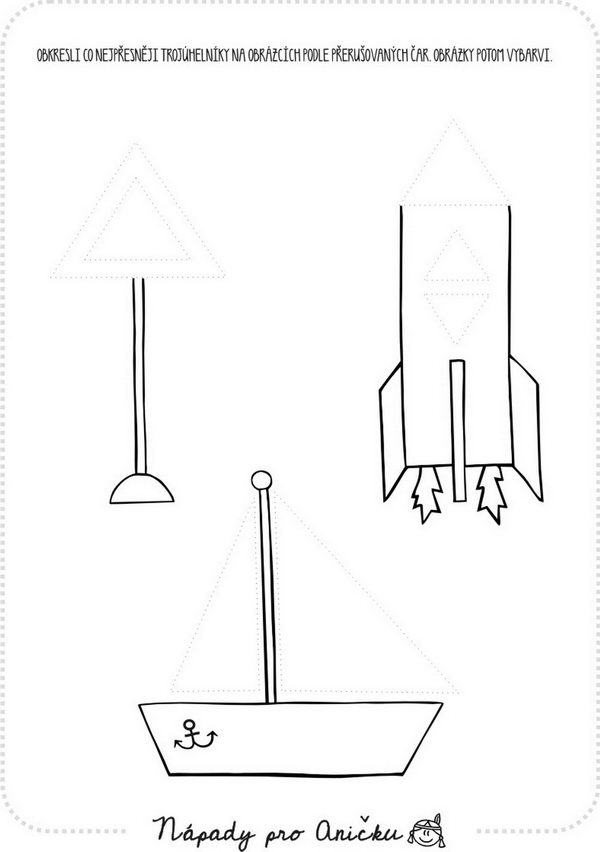 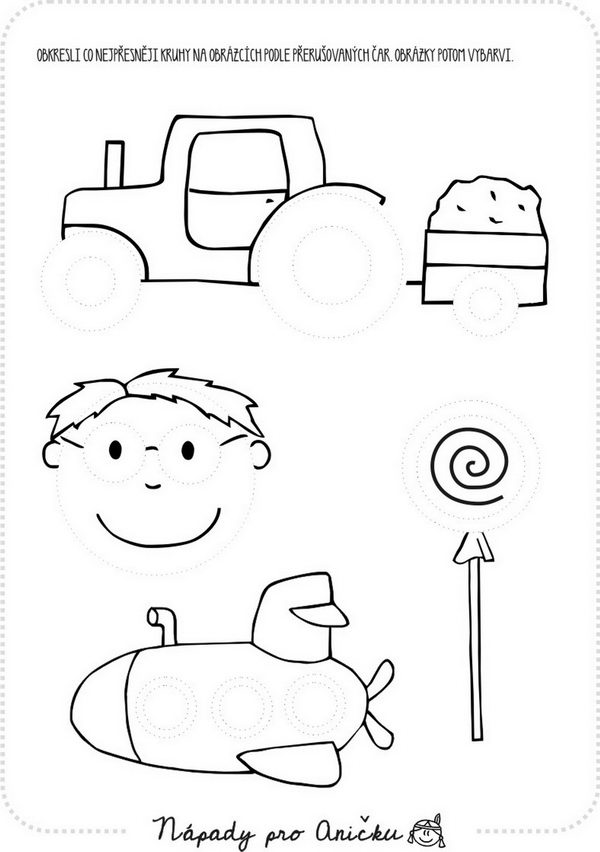 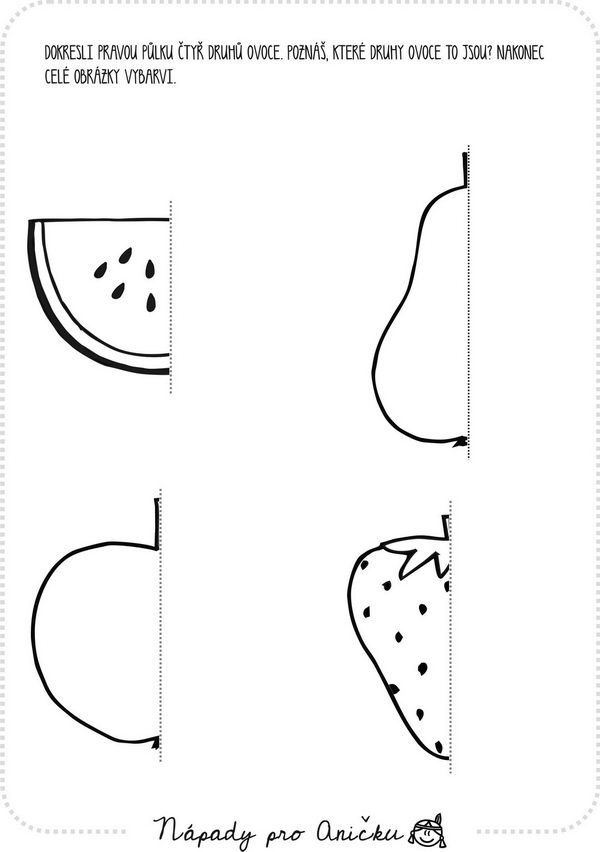 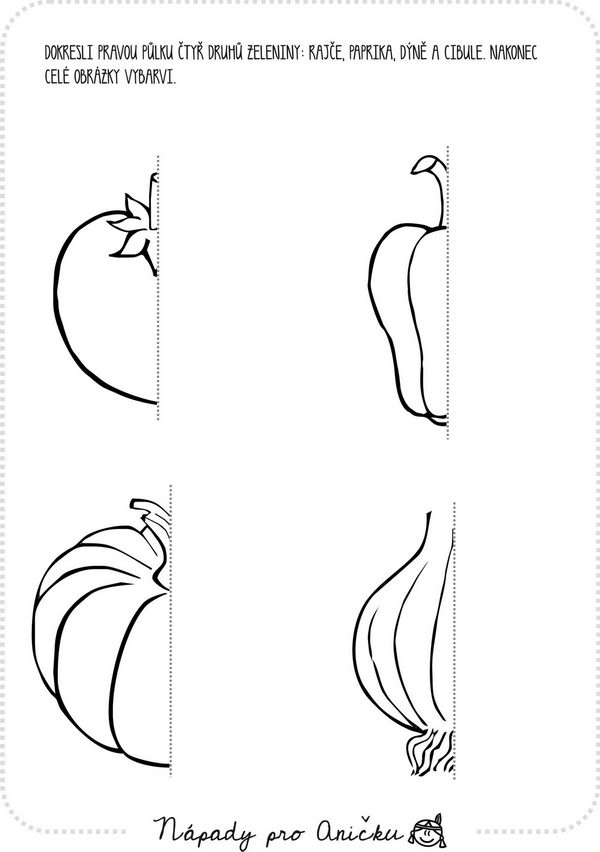 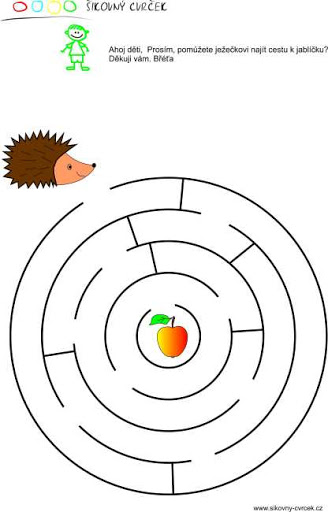 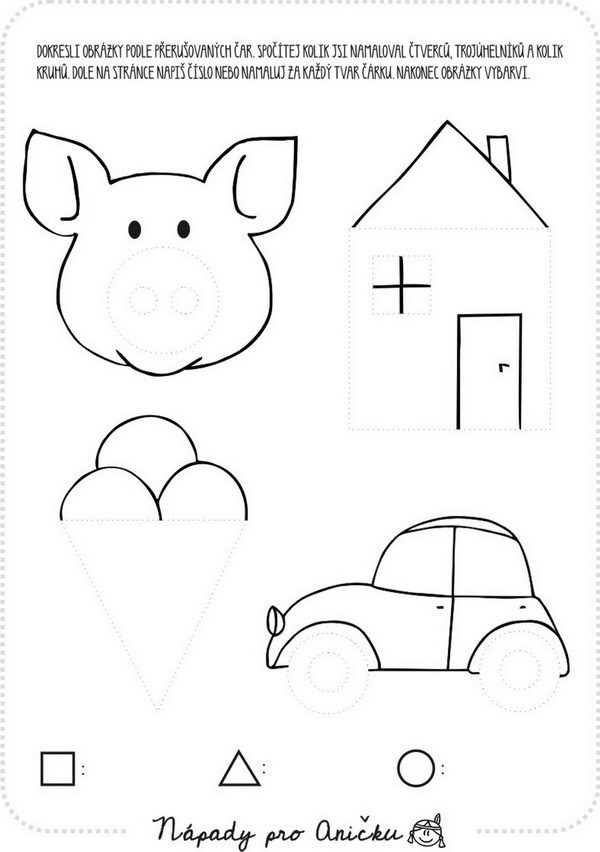 -v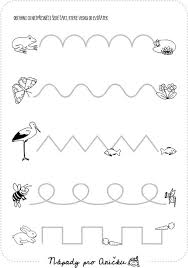 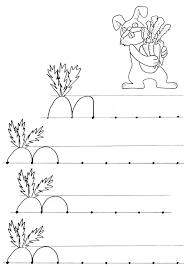 Něco na tvoření-vybarvit, vystřihnout a poskládat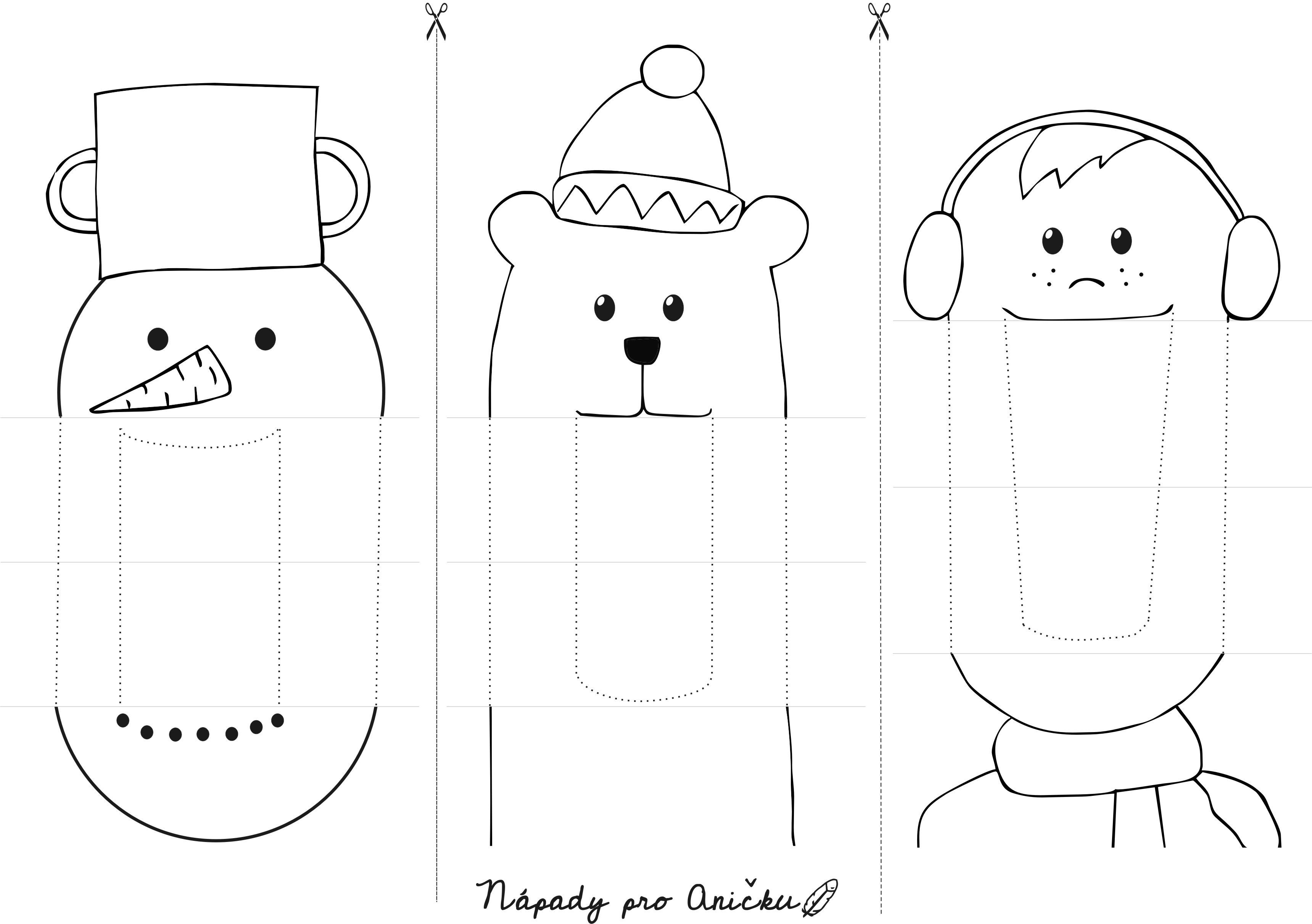 Vybarvit a vystřihnout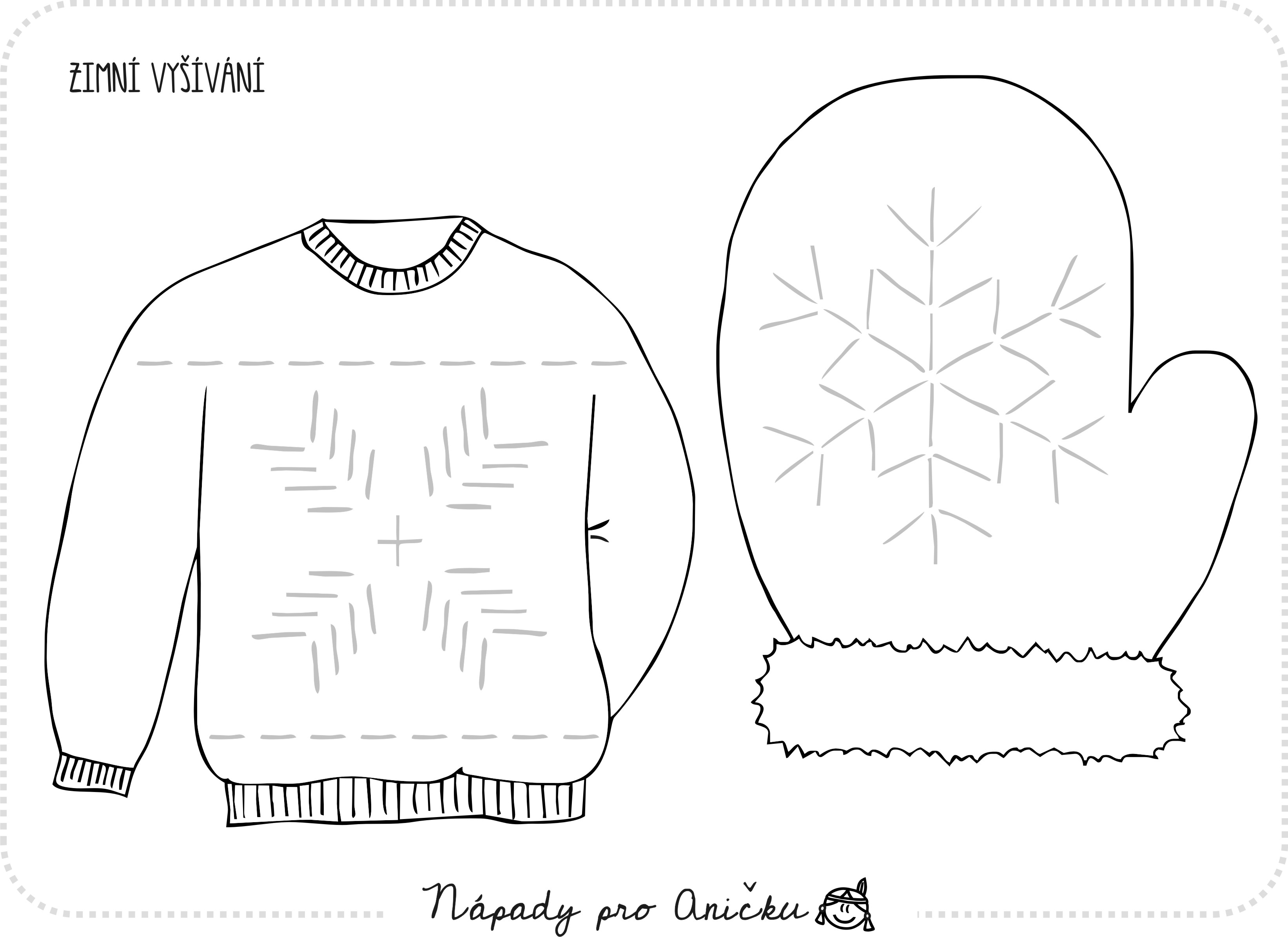 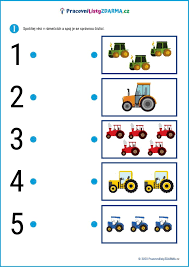 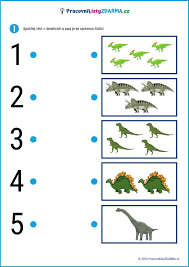 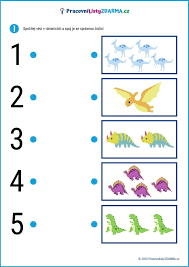 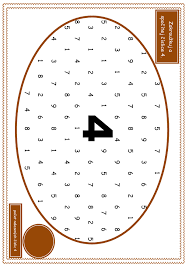 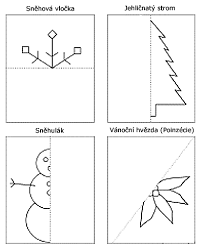 